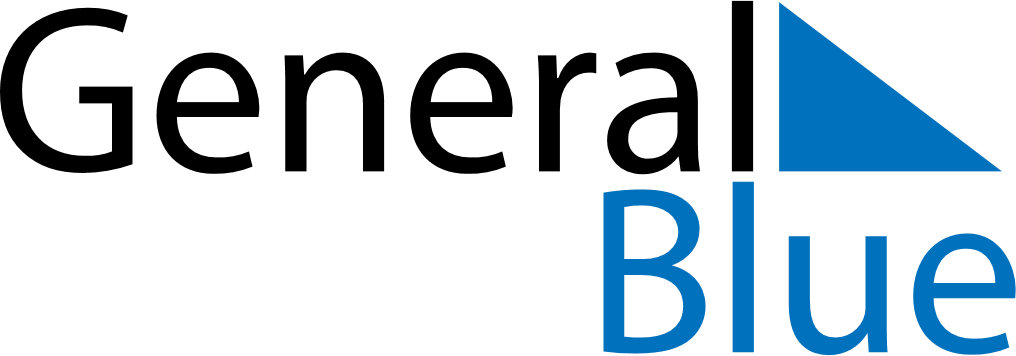 July 2024July 2024July 2024July 2024July 2024July 2024Cayara, Ayacucho, PeruCayara, Ayacucho, PeruCayara, Ayacucho, PeruCayara, Ayacucho, PeruCayara, Ayacucho, PeruCayara, Ayacucho, PeruSunday Monday Tuesday Wednesday Thursday Friday Saturday 1 2 3 4 5 6 Sunrise: 6:20 AM Sunset: 5:39 PM Daylight: 11 hours and 19 minutes. Sunrise: 6:20 AM Sunset: 5:39 PM Daylight: 11 hours and 19 minutes. Sunrise: 6:20 AM Sunset: 5:40 PM Daylight: 11 hours and 19 minutes. Sunrise: 6:20 AM Sunset: 5:40 PM Daylight: 11 hours and 19 minutes. Sunrise: 6:20 AM Sunset: 5:40 PM Daylight: 11 hours and 20 minutes. Sunrise: 6:20 AM Sunset: 5:40 PM Daylight: 11 hours and 20 minutes. 7 8 9 10 11 12 13 Sunrise: 6:20 AM Sunset: 5:41 PM Daylight: 11 hours and 20 minutes. Sunrise: 6:20 AM Sunset: 5:41 PM Daylight: 11 hours and 20 minutes. Sunrise: 6:20 AM Sunset: 5:41 PM Daylight: 11 hours and 21 minutes. Sunrise: 6:20 AM Sunset: 5:42 PM Daylight: 11 hours and 21 minutes. Sunrise: 6:20 AM Sunset: 5:42 PM Daylight: 11 hours and 21 minutes. Sunrise: 6:20 AM Sunset: 5:42 PM Daylight: 11 hours and 22 minutes. Sunrise: 6:20 AM Sunset: 5:42 PM Daylight: 11 hours and 22 minutes. 14 15 16 17 18 19 20 Sunrise: 6:20 AM Sunset: 5:43 PM Daylight: 11 hours and 22 minutes. Sunrise: 6:20 AM Sunset: 5:43 PM Daylight: 11 hours and 23 minutes. Sunrise: 6:20 AM Sunset: 5:43 PM Daylight: 11 hours and 23 minutes. Sunrise: 6:20 AM Sunset: 5:44 PM Daylight: 11 hours and 23 minutes. Sunrise: 6:20 AM Sunset: 5:44 PM Daylight: 11 hours and 24 minutes. Sunrise: 6:20 AM Sunset: 5:44 PM Daylight: 11 hours and 24 minutes. Sunrise: 6:19 AM Sunset: 5:44 PM Daylight: 11 hours and 24 minutes. 21 22 23 24 25 26 27 Sunrise: 6:19 AM Sunset: 5:45 PM Daylight: 11 hours and 25 minutes. Sunrise: 6:19 AM Sunset: 5:45 PM Daylight: 11 hours and 25 minutes. Sunrise: 6:19 AM Sunset: 5:45 PM Daylight: 11 hours and 26 minutes. Sunrise: 6:19 AM Sunset: 5:45 PM Daylight: 11 hours and 26 minutes. Sunrise: 6:18 AM Sunset: 5:46 PM Daylight: 11 hours and 27 minutes. Sunrise: 6:18 AM Sunset: 5:46 PM Daylight: 11 hours and 27 minutes. Sunrise: 6:18 AM Sunset: 5:46 PM Daylight: 11 hours and 28 minutes. 28 29 30 31 Sunrise: 6:18 AM Sunset: 5:46 PM Daylight: 11 hours and 28 minutes. Sunrise: 6:17 AM Sunset: 5:47 PM Daylight: 11 hours and 29 minutes. Sunrise: 6:17 AM Sunset: 5:47 PM Daylight: 11 hours and 29 minutes. Sunrise: 6:17 AM Sunset: 5:47 PM Daylight: 11 hours and 30 minutes. 